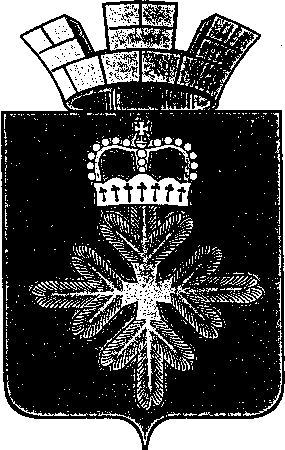 ПОСТАНОВЛЕНИЕАДМИНИСТРАЦИИ ГОРОДСКОГО ОКРУГА ПЕЛЫМО Порядке рассмотрения вопросов правоприменительной практики, по результатам вступивших в законную силу решений судов, арбитражных судов о признании недействительными ненормативных правовых актов, незаконными решений и действий (бездействия) администрации городского округа Пелым и ее должностных лицВ соответствии с пунктом 2.1 статьи 6 Федерального закона от 25.12.2008  № 273-ФЗ «О противодействии коррупции», руководствуясь пунктом 9 статьи 44 Устава городского округа Пелым, администрация городского округа Пелым ПОСТАНОВЛЯЕТ:1. Утвердить:1.1.  Порядок рассмотрения вопросов правоприменительной практики, по результатам вступивших в законную силу решений судов, арбитражных судов о признании недействительными ненормативных правовых актов, незаконными решений и действий (бездействия) администрации городского округа Пелым и ее должностных лиц (приложение № 1);1.2 Состав рабочей группы по рассмотрению вопросов правоприменительной практики, по результатам вступивших в законную силу решений судов, арбитражных судов о признании недействительными ненормативных правовых актов, незаконными решений и действий (бездействия) администрации городского округа Пелым и ее должностных лиц (приложение № 2).2. Ознакомить членов рабочей группы по рассмотрению вопросов правоприменительной практики, по результатам вступивших в законную силу решений судов, арбитражных судов о признании недействительными ненормативных правовых актов, незаконными решений и действий (бездействия) администрации городского округа Пелым и ее должностных лиц с настоящим Постановлением под роспись.3. Настоящие постановление опубликовать в газете «Пелымский вестник» и разместить на официальном сайте городского округа Пелым в сети «Интернет».4. Контроль за исполнением настоящего постановления возложить на заместителя главы администрации городского округа Пелым А.А. Пелевину.Глава городского округа Пелым                                                              Ш.Т. АлиевПриложение 1УТВЕРЖДЕН:постановлением администрации городского округа Пелым от 08.07.2019 № 225Порядок рассмотрения вопросов правоприменительной практики, по результатам вступивших в законную силу решений судов, арбитражных судов о признании недействительными ненормативных правовых актов, незаконными решений и действий (бездействия) администрации городского округа Пелым и ее должностных лиц1.	Настоящий Порядок устанавливает процедуру рассмотрения вопросов правоприменительной практики, по результатам вступивших в законную силу решений судов, арбитражных судов о признании недействительными ненормативных правовых актов, незаконными решений и действий (бездействия) администрации городского округа Пелым и ее должностных лиц (далее соответственно - Порядок, вопросы правоприменительной практики) в целях выработки и принятия мер по предупреждению и устранению причин выявленных нарушений.2.	Рассмотрение вопросов правоприменительной практики включает в себя:а) анализ вступивших в законную силу решений судов, арбитражных судов (далее - судебных решений) о признании недействительными ненормативных правовых актов, незаконными решений и действий (бездействия) администрации городского округа Пелым (далее - администрация) и ее должностных лиц;б) выявление причин, послуживших основаниями признания недействительными ненормативных правовых актов, незаконными решений и действий (бездействия) администрации и ее должностных лиц;в) последующая разработка и реализация системы мер, направленных на устранение и предупреждение указанных причин;г) контроль результативности принятых мер, последующей правоприменительной практики.3.	Специалист ответственный за работу по профилактике коррупционных и иных правонарушений администрации городского округа Пелым, ответственный за рассмотрение вопросов правоприменительной практики, ведет учет судебных решений о признании недействительными ненормативных правовых актов, незаконными решений и действий (бездействия) администрации и ее должностных лиц.4.	Информация о вынесенных судебных решениях, о признании недействительными ненормативных правовых актов, незаконными решений и действий (бездействия) администрации и ее должностных лиц с приложениями копий судебных решений направляется структурными подразделениями администрации специалисту ответственному за работу по профилактике коррупционных и иных правонарушений администрации городского округа Пелым ежеквартально до 5 числа месяца, следующего за отчетным кварталом.Руководители структурных подразделений одновременно с информацией о вынесенных судебных решениях, о признании недействительными ненормативных правовых актов, незаконными решений и действий (бездействия) администрации и ее должностных лиц с приложениями копий судебных решений направляют специалисту ответственному за работу по профилактике коррупционных и иных правонарушений администрации городского округа Пелым служебную записку, содержащую их позицию относительно:а) причин принятия ненормативных правовых актов, решений и совершения действий (бездействия) администрации и ее должностных лиц, признанных судом недействительными (незаконными);б) причин, послуживших основаниями признания недействительными ненормативных правовых актов, незаконными решений и действий (бездействия) администрации и ее должностных лиц.5.	Сведения, предоставленные специалисту ответственному за работу по профилактике коррупционных и иных правонарушений администрации городского округа Пелым согласно пункту 4 настоящего Порядка, обобщаются и представляются в виде таблицы председателю рабочей группы по вопросам правоприменительной практики по результатам вступивших в законную силу решений судов, арбитражных судов о признании недействительными ненормативных правовых актов, незаконными решений и действий (бездействия) (далее - рабочая группа) в срок до 10 числа месяца, следующего за отчетным кварталом.6.	Председатель рабочей группы на основании материалов, полученных в соответствии с пунктом 5 настоящего Порядка, по каждому случаю признания недействительными ненормативных правовых актов, незаконными решений и действий (бездействия) администрации и ее должностных лиц назначает дату и место проведения заседания рабочей группы, рассматривает необходимость привлечения к деятельности рабочей группы работников структурных подразделений администрации и иных лиц.7.	Секретарь рабочей группы оповещает всех членов рабочей группы и иных работников структурных подразделений (при необходимости) о дате, месте и времени проведения заседания рабочей группы.8.	Рассмотрение вопроса правоприменительной практики может быть отложено при необходимости получения дополнительных материалов.9.	В ходе рассмотрения вопроса правоприменительной практики по каждому случаю признания недействительными ненормативных правовых актов, незаконными решений и действий (бездействия) администрации и ее должностных лиц определяются:а) причины принятия ненормативных правовых актов, решений и совершения действий (бездействия) администрации и ее должностными лицами, признанных судом недействительными (незаконными);б) причины, послужившие основаниями признания недействительными ненормативных правовых актов, незаконными решений и действий (бездействия) администрации и ее должностных лиц.10.	По итогам рассмотрения вопросов правоприменительной практики рабочая группа принимает решение, в котором:а) устанавливается, что в рассматриваемой ситуации содержатся (не содержатся) признаки коррупционных фактов;б) даются рекомендации по разработке и принятию мер в целях устранения и предупреждения причин выявленных нарушений или устанавливается отсутствие необходимости разработки и принятия таких мер.         11. В протоколе заседания рабочей группы указываются:-дата заседания, состав рабочей группы и иных приглашенных лиц;-судебный акт, явившийся основанием для рассмотрения вопросов правоприменительной практики;-фамилия, имя, отчество выступавших на заседании и краткое описание изложенных выступлений;-результаты голосования;-решение.          12. В случае установления рабочей группой признаков коррупционных фактов, послуживших основанием для принятия решения о признании недействительными ненормативных правовых актов, незаконными решений и действий (бездействия) администрации и ее должностных лиц, Председателем рабочей группы выносится соответствующее представление на рассмотрение Комиссии по соблюдению требований к служебному поведению муниципальных служащих городского округа Пелым и урегулированию конфликта интересов в целях осуществления в администрации мер по предупреждению коррупции.         13. Протоколы заседаний рабочей группы хранятся у специалиста ответственного за работу по профилактике коррупционных и иных правонарушений администрации городского округа Пелым.Приложение 2УТВЕРЖДЕН:постановлением администрации городского округа Пелым от 08.07.2019 № 225СОСТАВрабочей группы по рассмотрению вопросов правоприменительной практики, по результатам вступивших в законную силу решений судов, арбитражных судов о признании недействительными ненормативных правовых актов, незаконными решений и действий (бездействия) администрации городского округа Пелым и ее должностных лицот 08.07.2019 № 225п. ПелымАлиев Ш.Т.- Глава городского округа Пелым, председатель рабочей группы;Пелевина А.А.Лемешева Е.В.- заместитель главы администрации городского округа Пелым, заместитель председателя рабочей группы;Специалист I категории администрации городского округа Пелым, ответственный за работу по профилактике коррупционных и иных правонарушений администрации городского округа Пелым, секретарь рабочей группы;Члены рабочей группы:Баландина Т.Н.- заместитель главы  администрации городского округа Пелым;Смертина Е.А.Заместитель главы администрации городского округа Пелым;Абдуллаева Е.Ш.начальник экономико-правового отдела администрации городского округа Пелым.